Homework 4.4 – Definition of Similarity					Name: ____________________________________1. Mathematically prove that . Show and label all your work.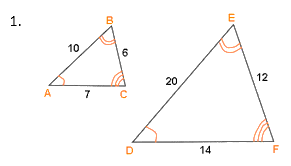 2. The figure on the right is the result of a translation followed by a dilation of the figure on the left. Scale factor 3.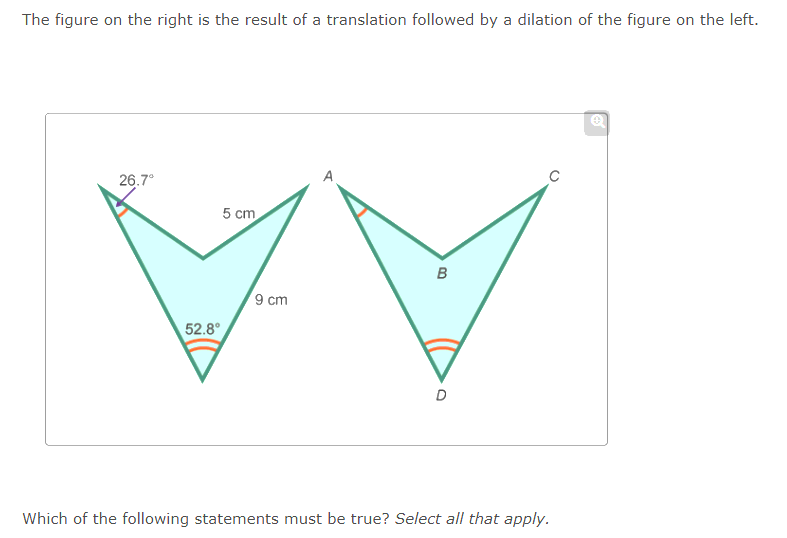 3. The two given figures are similar. No scale factor has been specified.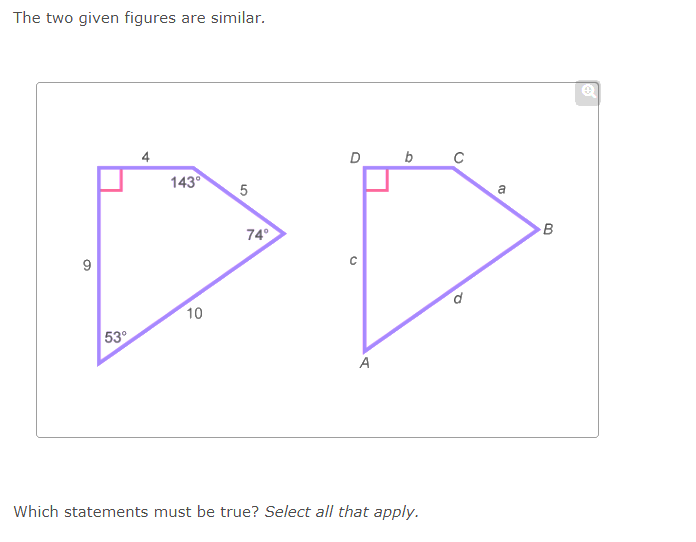 4.  is dilated with a scale  factor of 2 and with D  as the center of dilation.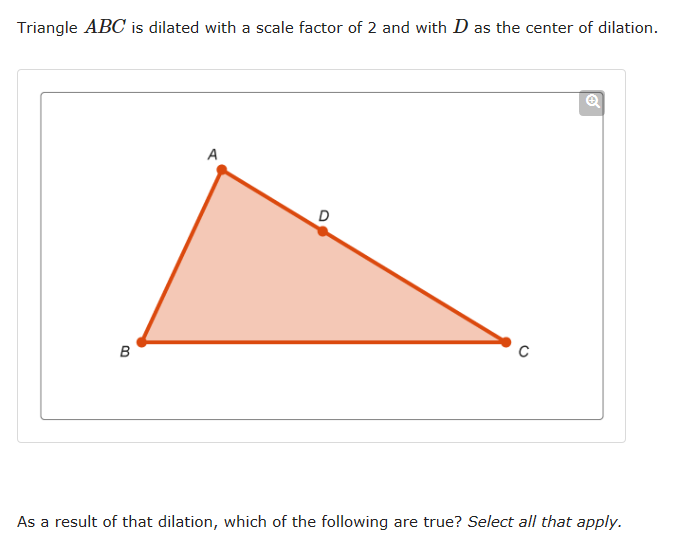 